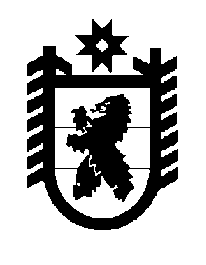 Российская Федерация Республика Карелия    ПРАВИТЕЛЬСТВО РЕСПУБЛИКИ КАРЕЛИЯПОСТАНОВЛЕНИЕот  7 марта 2018 года № 102-Пг. Петрозаводск О внесении изменений в постановление ПравительстваРеспублики Карелия от 9 февраля 2018 года № 41-ППравительство Республики Карелия п о с т а н о в л я е т:Внести в постановление Правительства Республики Карелия                               от 9 февраля 2018 года № 41-П  «О распределении на 2018 год субсидий бюджетам муниципальных образований на обеспечение мероприятий по переселению граждан из аварийного жилищного фонда, в том числе переселению граждан из аварийного жилищного фонда с учетом необходимости развития малоэтажного жилищного строительства»  (Официальный интернет-портал правовой информации (www.pravo.gov.ru),               15 февраля 2018 года, № 1000201802150001) следующие изменения:1) в пункте 1:слово «малоэтажного» заменить словами «малоэтажного жилищного»; цифры «2017» заменить цифрами «2018»;2) в пункте 2:слово «малоэтажного» заменить словами «малоэтажного жилищного»;цифры «2017» заменить цифрами «2018»;3) дополнить пунктом 3 следующего содержания:«3. Установить распределение на 2018 год субсидий бюджетам муниципальных образований на обеспечение мероприятий по переселению граждан из аварийного жилищного фонда, в том числе переселению граждан из аварийного жилищного фонда с учетом необходимости развития малоэтажного жилищного строительства (этап 2018 года Региональной адресной программы по переселению граждан из аварийного жилищного фонда на 2014 – 2018 годы), согласно приложению 3.»;4) в наименовании приложения 1 цифры «2017» заменить цифрами «2018»;5) в наименовании приложения 2 цифры «2017» заменить цифрами «2018»;6) дополнить приложением 3 следующего содержания:«Приложение 3 к постановлению Правительства Республики Карелияот 9 февраля 2018 года № 41-П  РАСПРЕДЕЛЕНИЕНА 2018 ГОД СУБСИДИЙ БЮДЖЕТАМ МУНИЦИПАЛЬНЫХОБРАЗОВАНИЙ НА ОБЕСПЕЧЕНИЕ МЕРОПРИЯТИЙ ПО ПЕРЕСЕЛЕНИЮГРАЖДАН ИЗ АВАРИЙНОГО ЖИЛИЩНОГО ФОНДА, В ТОМ ЧИСЛЕПЕРЕСЕЛЕНИЮ ГРАЖДАН ИЗ АВАРИЙНОГО ЖИЛИЩНОГО ФОНДАС УЧЕТОМ НЕОБХОДИМОСТИ РАЗВИТИЯ МАЛОЭТАЖНОГО ЖИЛИЩНОГО СТРОИТЕЛЬСТВА (ЭТАП 2018 ГОДА РЕГИОНАЛЬНОЙ АДРЕСНОЙ ПРОГРАММЫ ПО ПЕРЕСЕЛЕНИЮ ГРАЖДАН ИЗ АВАРИЙНОГО ЖИЛИЩНОГО ФОНДА НА 2014 – 2018 ГОДЫ)(рублей)          Глава Республики Карелия 					                   А.О. Парфенчиков№ п/пМуниципальное образованиеСуммаВ том числеВ том числе№ п/пМуниципальное образованиеСуммабезвозмездные поступления от государственной корпорации – Фонда содействия реформи-рованию жилищно-коммунального хозяйствасубсидии из бюджета Республики Карелия123451.Беломорский муниципальный район, в том числе55 311 781,0041 483 835,7613 827 945,241.Летнереченское сельское поселение31 843 014,0023 882 260,507 960 753,501.Сосновецкое сельское поселение17 715 988,5013 286 991,384 428 997,121.Сумпосадское сельское поселение5 752 778,504 314 583,881 438 194,622.Лахденпохский муниципальный район, в том числе56 471 971,5042 353 978,6314 117 992,872.Лахденпохское городское поселение56 471 971,5042 353 978,6314 117 992,87123453.Медвежьегорский муниципальный район, в том числе36 044 589,7027 033 442,289 011 147,423.Великогубское сельское поселение8 835 914,506 626 935,882 208 978,623.Повенецкое город-ское поселение27 208 675,2020 406 506,406 802 168,804.Олонецкий муниципальный район, в том числе5 764 822,004 323 616,501 441 205,504.Ильинское сельское поселение5 764 822,004 323 616,501 441 205,505.Питкярантский муниципальный район, в том числе17 402 857,5013 052 143,134 350 714,375.Ляскельское сельское поселение1 124 060,00843 045,00281 015,005.Харлуское сельское поселение5 198 777,503 899 083,131 299 694,375.Салминское сельское поселение11 080 020,008 310 015,002 770 005,006.Прионежский муниципальный район, в том числе23 613 289,0017 709 966,755 903 322,256.Мелиоративное сельское поселение7 065 520,005 299 140,001 766 380,006.Деревянкское сельское поселение14 299 649,0010 724 736,753 574 912,256.Ладва-Веткинское сельское поселение2 248 120,001 686 090,00562 030,007.Пудожский муниципальный район, в том числе10 116 540,007 587 405,002 529 135,007.Авдеевское сельское поселение5 620 300,004 215 225,001 405 075,007.Кубовское сельское поселение4 496 240,003 372 180,001 124 060,008.Сортавальский муниципальный район, в том числе46 475 866,5034 856 899,8811 618 966,628.Кааламское сельское поселение15 395 607,5011 546 705,633 848 901,8712345Хаапалампинское сельское поселение1 766 380,001 324 785,00441 595,00Хелюльское город-ское поселение29 313 879,0021 985 409,257 328 469,759.Суоярвский муниципальный район, в том числе30 751 070,0023 063 302,507 687 767,509.Лоймольское сельское поселение30 751 070,0023 063 302,507 687 767,50Итого281 952 787,20211 464 590,4370 488 196,77».